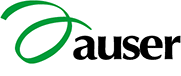 “Anni Frizzanti”MACERATA FELTRIA (PU)Associazione di Volontariato per l’autogestione dei Servizi e la SolidarietàTRASPORTOSOCIALEACHIAMATAREGOLAMENTOApprovato dal Consiglio Direttivo il 17/12/2021Art. 1Finalità del servizioIl servizio di “Trasporto Sociale a Chiamata” (in seguito denominato TSAC) fa parte della più generale rete degli interventi in campo sociale istituiti da AUSER “Anni Frizzanti” con sede a Macerata Feltria (PU) (in seguito denominato AUSER), in collaborazione con i Comuni di:Macerata FeltriaCarpegnaFrontinoPietrarubbiaMontecopioloBelforte all’IsauroPiandimeletoLunanoUnione montana del Montefeltrofinalizzati a rimuovere situazioni che impediscono alla persona di poter essere autonoma.Il servizio TSAC ha le seguenti finalità:Promuovere l’autonomia della persona a rischio di emarginazione, nonché sostenerla, supportandola nelle funzioni che non è sempre in grado di espletare;Favorire l’integrazione ed il collegamento fra i servizi socio-sanitari;Attivare reti di solidarietà sociale del territorio, al fine di favorire un migliore inserimento delle persone in difficoltà nel proprio contesto sociale.Art. 2Titolarità del servizioL’AUSER è il titolare del servizio che gestirà direttamente con i propri volontari e autoveicoli ed in collaborazione con i Comuni e la Unione Montana Montefeltro.E’ garantito il principio di riservatezza, in linea con quanto previsto dal D. Lgs.vo n. 196/2003. Art. 3Utenti del servizio e requisiti di accessoPossono usufruire del servizio di cui all’art. 1:Anziani ultra sessantacinquenni, con reti familiari ed informali carenti;Soggetti con temporanea riduzione delle capacità motorie o con invalidità temporanea alla guida che non possono usufruire dei normali mezzi di trasporto pubblico;Residenza in uno dei Comuni in cui è attivato il servizio Carpegna, Macerata Feltria, Montecopiolo, Frontino, Pietrarubbia, Belforte, Piandimeleto, Lunano);Condizione fisica tale da rendere impossibile o gravemente difficoltoso l’utilizzo dei mezzi pubblici;Carenza dei mezzi pubblici o incompatibilità degli orari dei mezzi pubblici con gli appuntamenti di tipo sanitario;Impossibilità accertata della rete familiare di garantire servizi di accompagnamento;Mancanza di patente di guida o invalidità temporanea alla guida.Sono escluse dal servizio quelle persone che durante il trasporto necessitano di particolare assistenza sanitaria o che, per patologia o limitazione funzionale, necessitano di trasporto con ambulanza.Il mezzo di trasporto Auser, è dotato di montacarichi per il trasporto di carrozzine per disabili, per cui possono fruire del servizio quelle persone non deambulanti purché accompagnate da apposita persona che provvede direttamente e sotto la sua responsabilità ad assisterle in tutte le funzioni durante il viaggio.Art. 4Tipologia del servizioIl servizio, a titolo esemplificativo e non esaustivo, prevede l’accompagnamento:presso strutture sanitarie pubbliche e private per visite mediche e/o specialistiche, cicli di terapie e di riabilitazione nelle strutture sanitarie del proprio Comune, della Comunità Montana del Montefeltro, di Urbino, Montecchio, Pesaro, Cagli, Fossombrone, Fano, Novafeltria, Morciano di Romagna, Misano, Riccione, Rimini, Torre Pedrera.presso strutture pubbliche e punti CUP del territorio per prenotazioni mediche;presso gli istituti di credito e l’ufficio postale del proprio Comune;per il disbrigo di pratiche burocratiche nel proprio Comune o, se non presenti, presso uffici pubblici e patronati nel territorio della Comunità Montana;per acquisti o per la cura della persona in esercizi del proprio Comune e per recarsi al mercato di Macerata Feltria.L’uso del TSAC ha, di norma, carattere non continuativo, per le motivazioni non di carattere sanitario i trasporti non possono superare le 2 volte al mese.La richiesta del trasporto potrà essere accolta solo in presenza dei requisiti sopra citati e purché ci sia la disponibilità del mezzo (cioè non sia già stato prenotato o non sia disponibile) e degli autisti volontari.Art. 5Modalità di accesso al servizioLe prenotazioni devono essere effettuate con le modalità stabilite da AUSER e concordate con i Comuni.I soggetti con disabilità temporanea devono presentare copia della certificazione medica che attesti la condizione fisica e l’inidoneità alla guida. Per queste persone l’ammissione al servizio è concessa per un periodo non superiore a quello della durata della temporanea riduzione della capacità motoria o della temporanea inidoneità alla guida attestata dal certificato medico. Art. 6                                                                                Funzionamento del servizioIl servizio funziona, di norma, cinque giorni alla settimana, dal lunedì al venerdì, dalle ore 7.00 alle ore 13.00, e dalle 14,00 alle 17,00 con esclusione dei giorni festivi.Per eventuali esigenze di particolari utenti potrà essere predisposto un orario differente di funzionamento del servizio.Art. 7Norme di comportamentoPer un’ottimale organizzazione del servizio si definiscono le seguenti norme che devono essere rispettate dai fruitori del servizio:  gli utenti sono tenuti ad atteggiamenti e comportamenti non lesivi nei confronti degli operatori del servizio;la richiesta del trasporto deve essere effettuata almeno TRE giorni lavorativi (di servizio del mezzo) prima della data del trasporto. Nella richiesta deve essere specificato oltre al nominativo della persona da trasportare, la struttura presso la quale deve essere accompagnato e l’orario entro il quale la stessa si deve trovare presso la struttura;non verrà accettata la prenotazione del trasporto in caso di mancata osservanza del precedente punto;la comunicazione da parte dell’utenza di variazioni delle date ed orari del trasporto o sospensione del servizio deve essere effettuata con il massimo anticipo possibile e comunque non oltre il giorno prima della prenotazione. In caso contrario verrà ugualmente addebitato il costo del servizio;al momento della prenotazione deve essere segnalata la necessità e la presenza di eventuali accompagnatori (art. 3 – punto 3). In mancanza di detta indicazione o dell’accompagnatore al momento del trasporto, non verrà effettuato il trasporto.Art. 8Sospensione dal servizioLa sospensione dal servizio può avvenire:in seguito ad accertati comportamenti scorretti contestati in forma scritta all’utente dal Servizio;in seguito al mancato rispetto, per più di tre volte consecutive, di quanto indicato al precedente art. 8; in seguito ad impossibilità da parte dell’AUSER di assicurare la continuazione del servizio, previa comunicazione tempestiva effettuata agli utenti.Il servizio potrà altresì essere sospeso per cause di forza maggiore non prevedibili e indipendenti dalla volontà dell’AUSER (rottura mezzo, improvvisa indisponibilità dei volontari…), da comunicarsi all’utenza nel più breve tempo possibile.Art. 9Verifiche1. Il Comune di residenza potrà verificare periodicamente che i requisiti di accesso indicati all’art. 3 del presente Regolamento persistano, in caso contrario è prevista la dimissione dal servizio.Art. 10Dimissioni1. Le dimissioni avvengono:nel caso indicato al precedente articolo 9;nel caso in cui venisse registrato il mancato pagamento della quota di compartecipazione;nel caso di almeno tre contestazioni scritte all’utente.                                                                     Art. 11                                                           Durata del servizioPer tutto il mese di Agosto, periodo delle ferie, il servizio verrà sospeso e riprenderà il primo di Settembre.La Tsac è un servizio sociale gratuito reso possibile dall’impegno di tanti volontari, quindi l’Auser garantirà il servizio stesso fino a quando riuscirà a servirsi della loro collaborazione.